Дополнительная общеобразовательная программахудожественной направленности«Эстрадное пение»Возраст обучающихся: (4-6) 7 – 17 летСрок реализации: 3 года2018/2019 уч.г.Автор-составитель:Назаренко Елена Витальевна– педагог                                                        дополнительного образования г. Лабытнанги2018 г.РАЗДЕЛ № 1 «КОМПЛЕКС ОСНОВНЫХ ХАРАКТЕРИСТИК ПРОГРАММЫ»:ПОЯСНИТЕЛЬНАЯ ЗАПИСКА           Дополнительная общеобразовательная общеразвивающая программа «Эстрадное пение» художественной направленностиразработана с учетом:Закона Российской Федерации «Об образовании»;Концепции развития дополнительного образования детей (Распоряжение        Правительства РФ от 4.09.2014 г. № 1726-р)Приказа Минобрнауки России от 29.08.2013 N 1008Постановления Главного государственного санитарного врача РФ от 04.07.2014 N 41Методических рекомендаций Минобрнауки России № 09-3242 от 18.11.2015В программе учитывается следующее:современные теории и технологии в области методики обучения и воспитания;возрастные психолого-физиологические особенности детей;потребности детей и социальный заказ общества.Актуальность:Одно из величайших богатств, которыми наделила нас природа, - это наш голос. С его помощью мы делимся с окружающими людьми своими эмоциями, переживаниями, чувствами. Наиболее полно и ярко это возможно сделать через пение. Эстрадная песня, как никакой другой жанр, очень точно отражает современную действительность, и, что немаловажно, она доступна для восприятия широкому кругу слушателей. Кроме того, она вызывает огромный интерес у современных детей и подростков и удовлетворяет в полной мере их стремление к самовыражению. Мы живем в современном и стремительно развивающемся мире, в котором на ведущих позициях находятся СМИ. Они активно навязывают населению ценности и принципы, порой идущие вразрез с моралью и нравственностью. Особенно этому влиянию подвержены дети, так как они зачастую не могут отличить хорошее от плохого, ценную вещь от безвкусицы, что постепенно приводит к подмене ценностей в детском сознании. Данная программа призвана привить обучающимся любовь к музыке, художественный вкус, показать богатство и красоту эстрадного искусства, а также дать возможность каждому ребенку, вне зависимости от его творческого потенциала и стартовых способностей, самореализоваться через занятия вокалом. Этим обусловлена актуальностьданной программы. При работе над программой были подробно изучены дополнительные образовательные программы по вокалу – Поляковой О. И. «Детский эстрадный коллектив «Глобус»», Изюмовой Т. И. «Музыкальная лестница», Житеневой Ю. М. «С песней – в страну Вообразилию», а также методические материалы по вокалу Белобровой Е. Ю. «Техника эстрадного вокала», Билль А. М. «Чистый голос», СэтаРиггса «Как стать звездой».Отличительной особенностьюпрограммы является то, что она охватывает детей в возрасте от 4 до 17 лет, то есть позволяет отследить музыкальное развитие ребенка с дошкольного до подросткового возраста. Каждый вновь пришедший ребенок может начать заниматься с того года обучения, который соответствует его стартовым способностям. В качестве подготовки для занятий по программе предусмотрены индивидуальные занятия для обучающихся дошкольного возраста (4-6 лет).По направленности программа является художественной.Программа  рассчитана на 3 года обучения (по144 часа). Возраст обучающихся объединения 4-17 лет. Режим занятий: 2 раза в неделю по 2 часа на одну группу + 2 индивидуальных занятия в неделю. На индивидуальные занятия могут быть приглашены одаренные дети, или дети, имеющие трудности в обучении.Продолжительность занятия – 40 минут. Продолжительность занятия для обучающихся дошкольного возраста – 25 минут.Распределение учебного материала в программе довольно условно, так как последовательность освоения вокальных навыков определяет педагог в зависимости от музыкальных  способностей и индивидуальных особенностей каждого ребёнка.Количественный состав групп: 8 -12 человек.Форма обучения – очная.1.2 Цели и задачи программыЦель программы: создание условий для выявления и раскрытия творческого потенциала детей через вокальную деятельность. Для достижения поставленной цели необходимо решить ряд задач: личностные–- преодоление «комплекса неумения» в отношении вокальной деятельности;- развитие уверенности в себе и собственного мнения; - формирование адекватной самооценки, художественного вкуса, формирование культуры общения и поведения в социуме, стремление к здоровому образу жизни.метапредметные	-	- развитие мотивации к вокальному искусству;- развитие потребности в саморазвитии;- развитие ответственности, коммуникабельности, активности, самостоятельности.образовательные (предметные)  - - обучение практическим навыкам вокально-эстрадного исполнительства;- обучение вокальной терминологии, необходимой для успешного усвоения предмета;- обучение навыкам сценического движения, работы с микрофоном;- развитие музыкальных способностей, голосовых данных, сценической выдержки, артистизма.Принципы реализации программы:•	личностно-ориентированный подход; •	культуросообразность на основе общечеловеческих ценностей культуры;•	сотрудничество как опыт взаимодействия с окружающими для позитивно-направленного самопознания, эстетического самоопределения;•           принцип постепенности и последовательности в овладении мастерством эстрадного пения;	•           принцип единства технической и художественной стороны обучения.1.3 Содержание программыУчебно-тематический план1 год обучения Учебно-тематический план2 год обучения Учебно-тематический план3 год обучения Учебно-тематический планподготовительной группы Содержание учебно-тематического планаI год обученияВводное занятие. Теория: Знакомство с группой. Ознакомление с содержанием программы, планами работы на год. Инструктаж по ТБ.Практика: Игра на знакомство.Диагностика стартовых способностей и умений. Пение знакомых песен.Наш инструмент – голос.Теория: Устройство голосового аппарата. Диапазон. Тембр. Регистры голоса. Типы голосов. Беседа о гигиене и охране голоса.Практика: Фонопедические упражнения на развитие ощущения регистров. Проведение викторины по теме.Певческое дыхание. Теория: Типы дыхания.Диафрагмальный тип дыхания, как основной для певца. Практика: Формирование короткого вдоха и диафрагмального дыхания посредством упражнений. Развитие объема дыхания.Вокальная дикция.Теория: Беседа о важности хорошей дикции для вокалистов. Основа внятного пения – оформленные певучие гласные и четкие, но короткие согласные.Практика: Артикуляционная гимнастика. Проговаривание скороговорок. Упражнения на формирование гласных и согласных.Атака звука.Теория: Понятие «атака звука» и ее виды – мягкая, твердая, придыхательная. Мягкая атака, как основная.Практика: Выполнение упражнений на разные виды атак. Использование разных видов атак на примере исполняемых песен.Распевки и вокальные упражнения.Теория: Беседа о важности распевания среди вокалистов. Певческая установка.Практика: Пение распевок на выравнивание гласных и формирование единой позиции, на чистоту интонирования, на подвижность голоса, развитие артикуляции.Средства музыкальной выразительности. Мелодия.Теория: Мелодия, как основное средство музыкальной выразительности в пении. Движение мелодии: поступенное, скачкообразное, волнообразное, восходящее, нисходящее.Практика:Определение движения мелодии в песнях. Игры и упражнения на развитие мелодического слуха и музыкальной памяти.Лад.Теория: Понятие «лад» и два основных лада в музыке – мажор и минор.Практика: Определение ладов на слух и нахождение их в песнях.Динамика.Теория: Понятие «динамика» в музыке. Динамическиеоттенки: piano, forte, crescendo, diminuendo.Практика: Упражнение «громко-тихо» (И. Цуканова). Работа над филировкой звука посредством упражнений.Ритм.Теория: Понятие «ритм». Длительности. Доли. Паузы.Практика: Развитие чувства ритма посредством игр и упражнений.Звуковедение.Теория: Штрихи и звуковедениеи их значение в музыке. Виды звуковедения: legato, nonlegato, staccato.Практика: Пение песен и упражнений разными видами звуковедения.Работа над репертуаром.Теория: Обучение методике работы над песней. Рассказ о песне, авторе слов, коллективе или исполнителе.Практика: Разучивание песен. Работа над деталями.Движение под музыку. Практика: Основной комплекс элементарных танцевальных движений. Выполнение движений под музыку.Актерское мастерство.  Теория: Беседа о театральном искусстве и его тесной взаимосвязи с эстрадной песней. Актерское мастерство в вокальном номере.Практика: Выполнение упражнений на развитие актерских способностей.Работа с микрофоном.Теория: Разновидности микрофонов, их назначение. Основные правила и приемы использования вокального микрофона.Практика: Пение песен с использованием микрофона и звукоусиливающей аппаратуры.Культура поведения на сцене.Теория: Беседа о культуре поведения на сцене – выход и уход со сцены. Непредвиденные ситуации на сцене и способы их разрешения.Слушание и анализ выступлений вокальных коллективов и исполнителей.Теория: Ознакомление обучающихся с творчеством детских вокальных коллективов. Просмотр видеозаписей, анализ, обсуждение.Концертная деятельность.Практика: Организация репетиций и выступленийобучающихся на различных мероприятиях. Промежуточная аттестация обучающихся.Теория: Выполнение контрольного задания по пройденным темам.II год обученияВводное занятие.Теория: Обсуждение творческих планов на год. Инструктаж по ТБ. Беседа о гигиене и охране голоса.Практика: Выполнение упражнений на расслабление голосовых связок и снятие зажимов. Диагностика текущих способностей обучающихся.Вокальные жанры.Теория: Понятие о жанре. Виды вокальных жанров. Фонопедические упражнения на развитие регистров.Теория: Повторение понятия «регистры голоса». Показ упражнений.Практика: Выполнение упражнений по методикам В. Емельянова и СэтаРиггса.Работа над техникой дыхания.Теория: Повторение темы «Певческое дыхание». Показ упражнений.Практика: Продолжение работы над формированием активного и глубокого вдоха, увеличением длительности фонационного выдоха. Дыхательная гимнастика. Укрепление ощущения опоры.Работа над дикцией.Теория: Повторение темы «Вокальная дикция».Практика: Выполнение упражнений на развитие дикции, проговаривание скороговорок.Распевки и вокальные упражнения.Теория: Показ упражнений и распевок на разогрев певческого аппарата, укрепление и расширение диапазона.Практика:Выполнение упражнений и распевок. Работа над чистотой интонирования.Работа над развитием чувства ритма.Практика: Работа над совершенствованием чувства ритма обучающихся через игры и упражнения.Работа над развитием музыкальной памяти.Практика: Работа над развитием музыкальной памяти обучающихся через игры и упражнения.Пение с элементами двухголосия.Теория: Беседа о правилах хорового и ансамблевого пения.Практика: Пение песен и упражнений с эпизодическимдвухголосием. Пение канонов.Работа над репертуаром.Теория: Рассказ о песне, авторе слов, коллективе или исполнителе.Практика: Разучивание песен. Работа над деталями.Движение под музыку.Практика: Выполнение движений под музыку. Соединение движения с пением. Распределение объема дыхания при танцевальной нагрузке. Актерское мастерство.      Практика: Выполнение упражнений на развитие актерских способностей.Работа с микрофоном.Практика: Совершенствование навыков работы с микрофоном. Слушание и анализ выступлений вокальных коллективов и исполнителей.Практика: Ознакомление обучающихся с творчеством детских вокальных коллективов и исполнителей. Просмотр видеозаписей, анализ, обсуждение.Выход на сцену: готовность №1.Теория: Беседа о состоянии оптимальной концертной готовности и его значении в деятельности певца. Психологическая адаптация к ситуации публичного выступления.Концертная деятельность.Практика: Организация репетиций и выступленийобучающихся на различных мероприятиях.Промежуточная аттестация обучающихся.Теория: Выполнение контрольного задания по пройденным темам.III год обученияВводное занятие.Теория: Ознакомление с содержанием программы. Обсуждение творческих планов на год. Беседа о гигиене и охране голоса. Практика: Диагностика текущих способностей и умений.Вокальные приемы.Теория: Беседа о том, что такое вокальные приемы –субтон, сип, рык, йодль.Практика: Нахождение вокальных приемов в современных песнях, их использование на практике.Фонопедические упражнения на развитие регистров.Практика: Выполнение упражнений.Работа над техникой дыхания.Практика: Работа над укреплением певческой опоры, диафрагмального дыхания. Дыхательная гимнастика.Работа над дикцией.Практика: Продолжение работы над улучшением дикционной четкости. Выполнение упражнений, проговаривание скороговорок.Распевки и вокальные упражнения.Теория: Обучение комплексу упражнений для быстрого разогрева голосаПрактика: Продолжение работы над укреплением и расширением диапазона, подвижности голоса.Работа над развитием чувства ритма.Практика: Продолжение работы над совершенствованием чувства ритма обучающихся. Развитие музыкальной памяти.Практика: Продолжение работы над развитием музыкальной памяти обучающихся.Мелизмы.Теория: Понятие о мелизмах и их видах.Практика: Нахождение мелизмов в песнях, пропевание.Пение с элементами двух- и трехголосия.Практика: Пение песен и упражнений с эпизодическим двух- и трехголосием. Пение канонов на 2 и 3 голоса.Работа над репертуаром.Теория: Рассказ о песне, авторе слов, коллективе или исполнителе.Практика: Разучивание песен. Работа над деталями.Движение под музыку.Практика: Разучивание комплекса танцевальных упражнений. Соединение движения с пением.Актерское мастерство.Практика: Выполнение упражнений на развитие актерских способностей.Работа с микрофоном.Практика: Совершенствование навыков работы с микрофоном. Концертная деятельность.Практика: Организация репетиций и выступлений обучающихся на различных мероприятиях.Итоговая аттестация обучающихся.Теория: Выполнение контрольного задания по всем пройденным темам.Содержание учебно-тематического плана подготовительной группы Вводное занятие.Теория: Знакомство с группой. Прослушивание детей, диагностика стартовых способностей. Пение знакомых детям песен.Знакомство с музыкальной терминологией.Теория: Знакомство с понятиями: высокие и низкие звуки, мажорный и минорный лады, темп, направление движения мелодии, пауза.Игры на развитие музыкального слуха и чувства ритма.Практика: Развитие музыкальных способностей – музыкального слуха и чувства ритма через игровую деятельность.Работа над развитием артикуляции.Теория: Обучение комплексу упражнений артикуляционной гимнастики.Практика: Выполнение упражнений.Игры на развитие речевого и певческого дыхания.Практика: Формирование навыка короткого вдоха и экономного выдоха посредством игр и упражнений.Вокальные игры и упражнения.Теория: Обучение вокальным упражнениям.Практика: Работа над развитием голоса посредством специальных игр и упражнений.Распевки.Теория: Показ исполняемыхраспевок.Практика: Пение игровых распевок на чистоту интонации, развитие дикционной четкости. Работа над выразительностью исполнения.Работа над песнями.Теория: Рассказ об исполняемых песнях.Практика: Разучивание песен, отработка деталей.Концертная деятельность.Практика: Организация репетиций и выступлений обучающихся на различных мероприятиях.Итоговое занятие.1.4 Планируемые результатыВ результате занятий по программе «Эстрадное пение» должны быть достигнуты определенные результаты:Предметные:приобретение опыта пения в вокальном коллективе;приобретение сценического опыта и навыка обращения с микрофоном;приобретение элементарных знаний музыкальной грамоты;приобретение навыка чистого интонирования;проявление интереса к вокальному искусству;приобретение навыка самостоятельной работы над песней;Личностные результаты отражаются в индивидуальных качественных свойствах обучающихся, которые они должны приобрести в процессе освоения программы:Личностные:развитие эстетического, эмоционально-ценностного видения окружающего мира;развитие художественного вкуса и творческого воображения;сформированность эстетических потребностей- потребностей в общении с искусством, природой, потребностей в творческом отношении к окружающему миру, потребностей в самостоятельной практической творческой деятельности;чувство гордости за культуру Родины, своего народа;понимание особой роли культуры и вокального искусства в жизни общества и каждого отдельного человека;уважительное отношение к культуре и вокальному искусству других народов нашей страны и мира в целом;Метапредметные:Метапредметные результаты характеризуют уровень сформированности  универсальных способностей учащихся, проявляющихся в познавательной и практической творческой деятельности:•	умение планировать и грамотно осуществлять учебные действия в соответствии с поставленной задачей, находить варианты решения различных художественно-творческих задач;•	умение рационально строить самостоятельную творческую деятельность, умение организовать место занятий;•	осознанное стремление к освоению новых знаний и умений, к достижению более высоких и оригинальных творческих результатов.Регулятивные УУД:– понимание связи вокального искусства с другими видами искусств, его значение в жизни человека;Познавательные УУД:– формирование основ вокальной культуры обучающихся как части их общей духовной культуры.учебно-познавательный интерес к новому учебному материалу и способам решения новой задачи; ориентация на понимание причин успеха в учебной деятельности, в том числе на самоанализ и самоконтроль результата, на анализ соответствия результатов требованиям конкретной задачи.способность к самооценке на основе критериев успешности учебной деятельности;Коммуникативные УУД:умение выразить свои идеи вербально и с помощью визуальных средств.овладение навыками коллективной деятельности в процессе совместной творческой работы в команде под руководством педагога;	умение сотрудничать с товарищами в процессе совместной деятельности, соотносить свою часть работы с общим замыслом;умение обсуждать и анализировать собственное пение и пение товарищей. Формой  подведения итогов реализации программы является:Исполнение выученных песен в коллективе и сольно;Концертная деятельность обучающихся (выступления на различных мероприятиях);Подготовка обучающихся для участия в творческих конкурсах;Подготовка сольных концертов обучающихся.РАЗДЕЛ № 2. «КОМПЛЕКС ОРГАНИЗАЦИОННО-ПЕДАГОГИЧЕСКИХ УСЛОВИЙ»2.1 Календарный учебный график2018/2019 учебный годколичество учебных недель: 35 недель 4 дняI полугодие - 15 недель (15.09.2018 г. - 29.12.2018 г.)II полугодие - 20 недель 4 дня (09.01.2019 г. – 31.05.2019 г.)продолжительность каникул:103 дня: 11дней – зимние (29.12.2017 г. – 09.01.2018 г.); 92 дня – летние (01.06.2018 – 31.08.2018 г.)даты начала и окончания учебных периодов/этаповI полугодие - 15.09.2018 г. - 29.12.2018 г.II полугодие - 09.01.2019 г. – 31.05.2019 г.2.2 Условия реализации программы:Материально-техническое обеспечениеХарактеристика помещения для занятий по программе:Обязательным оборудованием для реализации программы являются:– учебный кабинет для занятий, оснащенный компьютером или ноутбуком с доступом к сети Интернет, музыкальным центром с USB-портом либо аудиоколонками, подключенными к компьютеру, учебными столами, стульями, телевизором/проектором для просмотра видеоматериалов, презентаций;– зона хранения учебных пособий, музыкальных инструментов;- фонотека;- музыкальный инструмент (синтезатор/пианино);- актовый зал со сценой для проведения мероприятий и музыкальной аппаратурой (микшерный пульт, колонки, микрофоны 4-6 шт.);- танцевальный зал для репетиций перед зеркалом;- костюмы.Оборудование, непосредственно задействованное в процессе:– столы, стулья для обучающихся;- стол и стул для учителя;– музыкальный центр или аудиоаппаратура;- проектор/телевизор;- ноутбук/компьютер;- синтезатор/пианино.Учебно-методические материалы: литература, иллюстрации, видеозаписи с выступлений вокальных исполнителей и коллективов, видеозаписи с выступлений обучающихся.Информационное	обеспечениеЦИФРОВЫЕ ОБРАЗОВАТЕЛЬНЫЕ РЕСУРСЫ:Компьютерные презентации.Интернет – ресурсы:Детям о музыке http://www.muz-urok.ru/index.htm «Сеть творческих учителей» http://www.it-n.ruСайт о технике современного вокала https://vocalmechanika.ru/Минусовки песен в любой тональности: http://x-minus.me/http://art-rus.narod.ru/main.html - Искусство в школе: научно-методический журналhttp://festival.1september.ru/- Авторские программы и разработки уроков http://festival.1september.ru/ - Викторины http://www.uchportal.ru/load/149 - Учительский порталhttp://art.festival.1september.ru/ - Газета "Искусство" издательского дома "Первое сентября"Кадровое обеспечениеПрограмму  реализует педагог дополнительного образования Назаренко Е.В., стаж работы 8лет, квалификационная категория первая. Для осуществления психолого-педагогического сопровождения образовательного процесса привлекается педагог-психолог Куликова Л.Г. Для помощи в постановке танцевальных номеров привлекается педагог дополнительного образованияКолосовская О.В.2.3 Формы аттестацииОсновным предметом оценки результатов художественного образования являются знания, результатов обучения – умения, навыки и результатов воспитания – мировоззренческие установки, интересы, мотивы и потребности личности.Стартовый контроль в начале года. Он определяет исходный уровень обученности. Текущий контроль в форме практической работы. С помощью текущего контроля возможно диагностирование дидактического процесса, выявление его динамики, сопоставление результатов обучения на отдельных его этапах.Промежуточная (по окончании 1,2 - го годов обучения) и итоговая аттестация обучающихся проводится в соответствии с «Положением о формах, периодичности, порядке текущего контроля успеваемости  и промежуточной аттестации обучающихся объединений дополнительного образования детей МАОУ ДО ЦДТ»и «Положением о порядке и формах проведения итоговой аттестации обучающихся по программам дополнительного образования МАОУ ДО ЦДТ».Методы диагностики -  конкурс викторина, тест.2.4 Оценочные материалы(пакет диагностических методик, позволяющих определить достижения обучающимися планируемых результатов)Оценка результатов подготовки отдельного обучающегося складывается по формуле: Т+П,Где Т – количество баллов по теоретической подготовке;П- количество баллов по практической подготовке.В соответствии с оценкой результатов подготовки определяется уровень подготовки обучающегося по программе5-6 баллов – высокий уровень,3-4 – средний уровень,0-2 – низкий уровень.Кроссворд для проверки теоретических знаний в рамках программы (1,2 год обучения)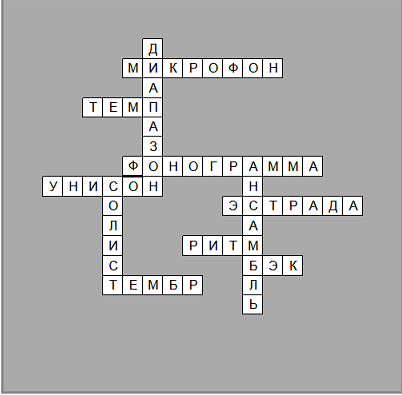 По горизонтали:Как называется приспособление, позволяющее усилить голос исполнителя? (микрофон)Скорость движения музыкального произведения называется …? (темп)Как называется запись музыкального сопровождения? (фонограмма)Этим словом музыканты называют слитное звучание голосов, совпадающих по высоте. (унисон)Вид сценического искусства, который включает разнообразные жанры музыки, хореографии, театра, цирка и т.д. Что это? (эстрада)Как называется чередование и соотношение музыкальных длительностей? (ритм)Это слово переводится с английского как «спина, задний». (бэк)Как называют особую окраску голоса, отличающую его от других? (тембр)По вертикали:Так называют расстояние от самого низкого звука, который может спеть вокалист, до самого высокого. (диапазон)Один исполнитель, выступающий на сцене, называется …? (солист)Как называется совместное исполнение? (ансамбль)2.5 Методические материалыОбразовательный процесс по программе организован в очной форме. В случае неблагоприятных погодных условий предусмотрена возможность дистанционного сопровождения выполнения творческих заданий. Для реализации программы используются различные  формы  и методы обучения. Формы обучения:учебное занятие (групповое/индивидуальное);контрольный урок;репетиция;отчетный концерт;музыкальный спектакль, мюзикл;участие в конкурсах, фестивалях.Методы:метод демонстрации – использование наглядных пособий, прослушивание образцов исполнения, личный пример;словесный метод – рассказ, обсуждение, беседа;метод разучивания – по частям, по элементам, в целом виде;метод анализа – запись выступлений обучающихся на диктофон или видеокамеру с целью самоанализа и выявления недочетов.Каждое занятие включает в себя несколько элементов:Музыкальное приветствие;Комплекс упражнений по управлению дыханием и артикуляционным аппаратом;Комплекс вокальных упражнений и распевок для решения определенных исполнительских задач;Работа над исполняемыми произведениями.Методические приемы:1. Приемы разучивания песен проходит по трем этапам:знакомство с песней в целом (если текст песни трудный, прочитать его, как стихотворение, спеть без сопровождения);работа над вокальными и хоровыми навыками;проверка у детей качества усвоения песни (исполнение песен по одному, пение хором).2. Приемы работы над отдельным произведением:пение песни с закрытым ртом;пение песни на определенный слог;проговаривание согласных в конце слова;произношение слов шепотом в ритме песни;выделение, подчеркивание отдельной фразы, слова;настраивание перед началом пения (тянуть один первый звук);остановка на отдельном звуке для уточнения правильности интонирования;анализ направления мелодии;использование элементов дирижирования;пение без сопровождения.Форма проведения занятий:- игры;- конкурсы;- викторины;- опросы;- беседы;- концерты.Приемы и методы организации учебно-воспитательного процесса:- объяснительно-иллюстративный;- демонстрационный;- метод стилевого подхода;- метод системного подхода;- творческий метод;- прием пения «по цепочке»;- прием моделирования высоты звука движениями руки;- прием задержания звучания на отдельных звуках;- прием создания упражнений на основе трудных интонационных оборотов в песнях.Дидактический материал:- использование учебных пособий и книг;- презентации;- наглядные пособия;- фотографии, видео с концертных выступлений.Формы подведения итогов:- концерт, выступление;- анкетирование;- контрольное занятие.Используемые технологии:технология личностно-ориентированного подхода;диалоговая интегрированная технология;технология сотрудничества;социально-игровая технология.Дидактические	материалыСодержательным фактором программы в данном случае выступают лучшие образцы отечественных  и зарубежных образцов эстрадного искусства. Выбор репертуара может осуществляться совместно с детьми, при условии соблюдении следующих критериев:- доступность для восприятия и понимания обучающимися, согласно их возрасту;- техническая доступность для исполнения;- заинтересованность детьми;- принцип разнообразия;- эмоциональная насыщенность.Используемые музыкальные игры:«Живые ноты»  -  игра для детей младшего и среднего возраста. Дети (от3-х до 10 человек) садятся на стулья в круг или линию. Каждый из них запоминает и поет только одну ноту – либо ступень. В зависимости от количества человек, возраста и педагогической задачи, используются устойчивые и неустойчивые ступени, мажорный и минорный звукоряд и т.д. Ведущий или педагог, переходя от человека к человеку и, дотрагиваясь до него рукой или указкой, просит спеть заданную ступень или ноту. Тем самым исполняя задуманную им, или заданную детьми, мелодию. Игра очень полезна для развития слуха, координации слуха и голоса; всегда вызывает большой интерес детей к занятиям сольфеджио, вокалом и инструментом. «Поохаем, поахаем» - игра для начального этапа обучения пению. Эта игра возможна как при групповых, так и при индивидуальных занятиях. При этом педагог просит детей, сидящих на стульях, сначала протянуть длинное «О-о-ох», так, чтобы их было слышно в другом конце класса, и, чтобы в конце стона обучающиеся почувствовали,  как заработали их мышцы спины и нижней части живота. При этом используется речевой диапазон, удобный для каждого ребенка. Затем также прорабатывается «А-а-ах». Часто дети представляют, что они старички и старушки, или грустные разбойники и в зависимости от этого они стонут то тише, то громче. Затем детям предлагается встать и проделать это упражнение, играя в «колку дров» и потом пройтись по кругу вприсядку, продолжая охать и ахать.  При этом педагогу необходимо следить, чтобы дети не использовали горловое звучание и чувствовали работу мышц низа спины и живота. Упражнение способствует постановке певческого дыхания и развивает творческое воображение.«Аплодисменты» - одна из самых простых музыкальных игр на развитие чувства ритма. Возможны несколько участников и ведущий. Первый из участников придумывает простейший ритм и прохлопывает его в ладоши. Следующий должен повторить ритм точно, без ошибок и придумать следующий – и так по кругу. Ритмы можно постепенно усложнять. Если участник не может повторить заданный ритм с первого раза, ведущий должен попросить придумавшего этот ритм повторить его столько раз, сколько потребуется для отгадывания. В этой игре также можно использовать слова и возгласы, смешные присказки или поговорки, проговаривая и прохлопывая их ритмически организованно.Примерный репертуарДля детей 4-6 лет«Собачья площадка» сл. Н. Соловьевой, муз. О. Юдахиной.«Секрет» сл. и муз. В. Тюльканова.«Дождик» сл. Б. Заходера, муз. О. Юдахиной.«Веселая мышка» сл. и муз. А. Усачева.«Раз, ладошка» муз. Е. Зарицкая, сл. И. Шевчук.«Хомячок» муз.и сл. Л. Абелян.«Манная каша» муз.и сл. Л. Абелян."Кашалотик" сл. И. Резника, муз. Р. Паулса.«Добрый пес» сл. и муз. Г. Вихаревой.«Рыжик» сл. Б. Климчук, муз. А. Эппель.Для детей 7-10 лет«Плакали зверушки» муз. В. Осошник, сл. Н. Осошник.«Песенка крокодила Гены» муз. В. Шаинский, сл. А. Тимофеевский.«Маленькая страна» муз.и сл. И. Николаев.«Заводная обезьяна» муз.и сл. А. Циплияускас.«Тигренок» муз. А. Ермолов, сл. В. Кузьмина.«Кукла с розовым бантом» (исп. Маша Федорова).«Песня про дружбу» (из м/ф «Маша и медведь») муз.и сл. Е. Зинатулина.«Бабушка Полина» муз.и сл. Ж. Калмагоровой.«Я танцую» муз.и сл. А. Петряшевой.«Мы – маленькие дети» муз. Е. Крылатов, сл. Ю. Энтин.Для детей 10-14 лет«На десерт» (исп. OpenKids) муз.и сл. А. Беляев.«Зажигай, Европа!» (исп. Ксения Ситник) муз.и сл. Л. Войтович.«Моя Россия, моя страна» (исп. «Непоседы») муз.и сл. С. Паради.«Музыка дня» (исп. Зина Куприянович) муз. Ю. Навроцкий, сл. Е. Волошина.«Сказочные сны» (исп. Маша Федорова).«Сенсация» муз.и сл. В. Енгалычева.«Выбирай!» муз и сл. А. Ольханский.«Музыка сердца» муз.и сл. А. Ольханский.«Мой добрый учитель» муз.и сл. А. Варламова.«Хорошее настроение» муз. В. Осошник, сл. Н. Осошник.Для детей 14-17 лет1. «Мир без войны» муз.и сл. Е. Комар.2. «Радуги-дуги» муз.и сл. А. Ольханский.3. «На обратной стороне Луны» муз.и сл. К. Костин.4. «Дорога» муз.и сл. МакSим и Е. Гребнева.5. «Знаешь, все еще будет» муз. М. Минков, сл. В. Тушнова.6. «Осенний блюз» муз. А. Ермолов, сл. А. Бочковская.7.«А закаты алые» муз. В. Осошник, сл. Н. Осошник.8. «Лети, лето» муз. В. Осошник, сл. Н. Осошник.9. «Смешная девчонка» муз. и сл. А. Циплияускас.10. «Новогодний секрет» муз. и сл. А. Ольханский.2.6 Список литературыСписок литературы для педагоговБелоброва Е. Ю. Техника эстрадного вокала.Емельянов В.В. Фонопедический метод развития голоса – методическая разработка. Сост. И. Трифонова. СПб., 2000.Исаева О.И. Эстрадное пение. Экспресс-курс развития вокальных способностей. Москва АСТ – 2008г.Карягина А. Джазовый вокал: практическое пособие для начинающих. – СПб.: Издательство «Лань»; Издательство «Планета музыки», 2008. – 48 с.Кацер О.В. Игровая методика обучения детей пению: Учеб.пособие.- 2-е изд., доп.-СПб.: Издательство «Музыкальная палитра», 2008 – 49 с.Образцова Т.Н. Музыкальные игры для детей.Риггс С. Как стать звездой. – Сост. «Guitarcollege»., М. – 2000 – 104 с.РомановаЛ.В. Школа эстрадного вокала: Учебное пособие. – СПб.: Издательство «Лань», 2007. – 40 с.Щетинин М. Н. Дыхательная гимнастика А. Н. Стрельниковой (2-е изд.). М.: 2007. – 79 с.Гонтаренко Н. Б. Сольное пение: секреты вокального мастерства (3-е изд.). Ростов н/Д: Феникс, 2007. – 155 с.Хайтович Л. Boy and Girl или Ковбойская любовь – сборник эстрадно-джазовых распевок и песенок. Нижний Новгород: Издатель Гладкова, 2006.Островская Г. И. Музыкально-поэтическое развитие дошкольников в условиях деятельности учреждений дополнительного образования. – Тамбов, 2009. – 157 с.Горбина Е. В. Лучшие попевки и песенки для музыкального развития малышей. Ярославль: Академия развития, 2007. – 48 с.Горбина Е. В. Песенки-чудесенки – музыкальный материал к праздникам в детском саду. – Ярославль: Академия развития, 2005. – 80 с.Гомонова Е. А. Музыкальный фейерверк. Ярославль: Академия развития, 2008. – 96 с.Список литературы для детейМихеева Л. Энциклопедический словарь юного музыканта. Культинформ-Пресс. Санкт-Петербург, 2000 г.Кленов А.Там, где музыка живет. Изд. «Педагогика», 1986.Кочнева И., Яковлева А. Вокальный словарь.Кривцун О.А. Искусство и мир человека. М.: 1986.ТезаурусА капелла -  термин, относящийся к вокальной музыке, предназначенной для исполнения без инструментального сопровождения.Атака – начало звука. Атака бывает трех видов – твердая, мягкая и придыхательная.Артикуляция (от лат. Articulo – членораздельно произношу) – совместная работа речевых органов, необходимая для произнесения звуков речи.Ансамбль – совместное исполнение. Ансамбль из двух исполнителей называется дуэт, из трех – трио, из четырех – квартет и т.д. Ансамбли могут быть вокальными и инструментальными. Одного исполнителя называют солистом.Бэк (англ. BackingVocal — «поддерживающий вокал») – вспомогательные голоса (один или более), используемые для украшения основного солирующего голоса, термин, применяемый в эстрадной музыке для обозначения вокального аккомпанемента вокалисту. Бэк-вокал может исполнять как ансамбль, так и один вокалист, поочередно записывая партии многоголосия.Вокализ – пение без слов.Вокалист – певец, прошедший школу пения, хорошо владеющий голосом и различными вокальными приемами.Диапазон – расстояние от самого нижнего звука, который может издать инструмент или голос, до самого высокого.Импровизация – сочинение музыки во время исполнения, без предварительной подготовки.Лад – это «настроение» музыки. Бывает мажорным (веселый) и минорным (грустным).Мелизмы – вокальные украшения звука. При использовании мелизмов мелодия и ритм не изменяются. Микрофон – устройство, позволяющее усилить голос исполнителя через акустическую систему.Регистр – участок голосового диапазона певца. Существует два основных регистра (грудной и фальцетный) и два вспомогательных (штро-бас и свистковый).Ритм – чередование и соотношение различных музыкальных длительностей. Именно ритм определяет характер музыки. Благодаря ритму мы можем отличить вальс от рока, джаз от польки. Для каждого из них характерен ритмический рисунок, который повторяется в течение всего произведения.Тембр – особая окраска звука, присущая инструменту или голосу, его отличие от других. Тембр голоса зависит от величины и толщины голосовых связок, а также от особенностей организма.Темп – скорость движения музыкального произведения. Унисон – слитное звучание двух или нескольких звуков (голосов), совпадающих по высоте.Фонограмма – запись музыкального сопровождения с голосом солиста или без него. Фонограмма «плюс» - записаны инструменты, подпевки и голос солиста. Фонограмма «минус» - записаны инструменты и подпевки, а голос солиста отсутствует. Минус применяется для «живого» исполнения солиста.Эстрада – вид сценического искусства, который включает разнообразные жанры музыки, хореографии, театра, цирка и т.д. Эстрадное представление состоит из номеров, в которых артист обращается от собственного лица к зрительному залу.№ТЕМАКол-во часовТеорияПрактикаФормы контроля1Вводное занятие.211Прослушивание2Наш инструмент – голос.422Викторина3Певческое дыхание.615Контрольные упражнения4Вокальная дикция.615Контрольные упражнения5Атака звука.413Опрос6Распевки и вокальные упражнения.20119Самоконтроль обучающихся7Средства музыкальной выразительностиВикторина7.1Мелодия4137.2Лад2117.3Динамика2117.4Ритм6247.5Звуковедение4138Работа над репертуаром38830Контрольное выступление в классе9Движение под музыку10-10Самоконтроль обучающихся10Актерское мастерство615Контрольные упражнения11Работа с микрофоном1019Самоконтроль обучающихся12Культура поведения на сцене22-Рефлексия13Слушание и анализ выступлений вокальных коллективов и исполнителей44-Рефлексия14Концертная деятельность12-12Творческий отчет15Промежуточная аттестация обучающихся22-КроссвордИтого14431113№ТЕМАКол-во часовТеорияПрактикаФормы контроля1Вводное занятие. 211Прослушивание2Вокальные жанры.44-Викторина3Фонопедические упражнения на развитие регистров.615Контрольные упражнения4Работа над техникой дыхания.615Контрольные упражнения5Работа над дикцией.615Контрольные упражнения6Распевки и вокальные упражнения.20119Самоконтроль обучающихся7Работа над развитием чувства ритма.6-6Контрольные упражнения8Работа над развитием музыкальной памяти.4-4Контрольные упражнения9Пение с элементами двухголосия.  1019Самоконтроль обучающихся10Работа над репертуаром.38830Контрольное выступление в классе11Движение под музыку.6-6Самоконтроль обучающихся12Актерское мастерство.624Контрольные упражнения13Работа с микрофоном.8-8Самоконтроль обучающихся14Слушание и анализ выступлений вокальных коллективов и исполнителей.66-Рефлексия15Выход на сцену: готовность №1.22-Рефлексия16Концертная деятельность.12-12Творческий отчет17Промежуточная аттестация обучающихся.22-КроссвордИтого14428116№ТЕМАКол-во часовТеорияПрактикаФормы контроля1Вводное занятие. 211Прослушивание2Вокальные приемы.422Практикум3Фонопедические упражнения на развитие регистров.6-6Контрольные упражнения4Работа над техникой дыхания.6-6Контрольные упражнения5Работа над дикцией.6-6Контрольные упражнения6Распевки и вокальные упражнения.20119Самоконтроль обучающихся7Работа над развитием чувства ритма.6-6Контрольные упражнения 8Развитие музыкальной памяти.4-4Выполнение упражнений9Мелизмы.422Практикум10Пение с элементами двух- и трехголосия.10-10Самоконтроль обучающихся11Работа над репертуаром.30624Контрольное выступление в классе12Движение под музыку.6-6Самоконтроль обучающихся13Актерское мастерство.6-6Контрольные упражнения14Работа с микрофоном.8-8Самоконтроль обучающихся15Концертная деятельность.24-24Творческий отчет16Итоговая аттестация обучающихся.22-ТестИтого14414130№ТЕМАКол-во часовТеорияПрактикаФормы контроля1Вводное занятие211Прослушивание2Знакомство с музыкальной терминологией66-Игра3Игры на развитие музыкального слуха и чувства ритма615Наблюдение4Работа над развитием артикуляции413Наблюдение5Игры на развитие речевого и певческого дыхания413Наблюдение6Вокальные игры и упражнения615Наблюдение7Работа над песнями30624Контрольное выступление в классе8Концертная деятельность12-12Творческий отчет9Итоговое занятие2-2РефлексияИтого721755Оцениваемые параметрыКритерииСтепень выраженности критерияКоличество балловФормы отслеживания1. Теоретические знания в рамках программы дополнительного образования детейСоответствие теоретических знаний ребенка программным требованиям, осмысленность и правильность использования специальной терминологии- ребенок овладел менее чем 50% объема знаний, предусмотренных программой; употребление специальных терминов, как правило, избегает.- объем усвоенных знаний составляет более 50%; ребенок сочетает специальную терминологию с бытовой.-ребенок освоил практически весь объем знаний, предусмотренных программой; специальные термины употребляет осознанно и в полном соответствии с их содержанием. 1 балл2 балла3 баллаконтрольное занятие, итоговое занятие,зачет, экзамен,собеседование,тестирование,сдача нормативов…2. Практические умения в рамках программы дополнительного образования Соответствие практических умений и навыков программным требованиям, владение специальным оборудованием, оснащением- ребенок овладел менее  чем 50% предусмотренных умений и навыков; испытывает серьезные затруднения при работе с оборудованием.- объем усвоенных умений и навыков составляет более 50%; с оборудованием ребенок работает с помощью педагога.- ребенок овладел практически всеми умениями и навыками, предусмотренными программой, самостоятельно, не испытывая затруднений, работает с оборудованием. 1 балл2 балла3 баллаВыполнение практического задания,зачетное или экзаменационное прослушивание,защита творческой работы, защита научно-исследовательской работы, проекта,участие в выставке работ,стендовый доклад,участие в концерте, конференции, тематических чтениях,прохождение полевой практики,участие в олимпиадах, конкурсах, соревнованиях, фестивалях турнирах…